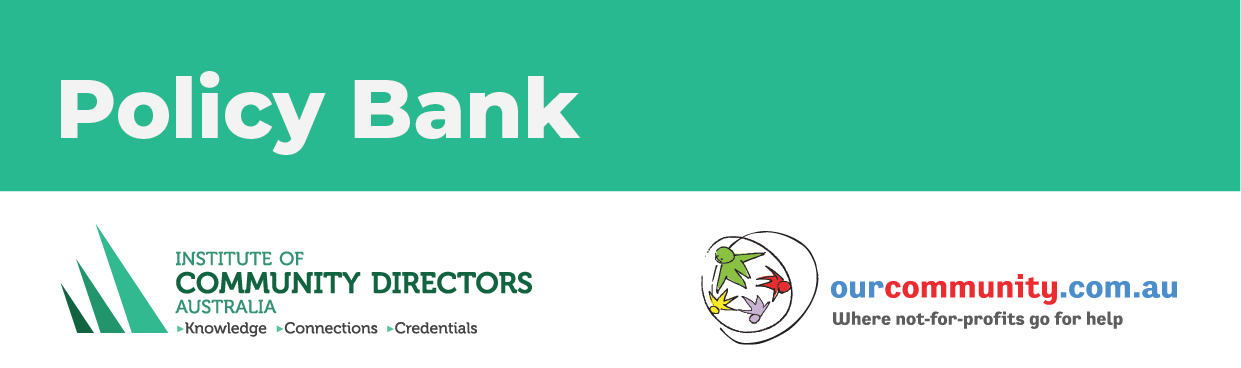 Whistleblower PolicyLast updated December 2019Introduction[Organisation] is committed to fostering a culture of legal, ethical and moral behaviour and exemplary corporate governance.[Organisation] recognises the value of transparency and accountability in its administrative and management practices, and supports the reporting of improper conduct.This Whistleblower Policy and Procedure has been developed so that people can raise concerns regarding situations where they believe that [Organisation] or anybody connected with [Organisation] has acted in a way that constitutes serious wrongdoing, including unethical, illegal, corrupt or other inappropriate conduct, as set out below.PurposeThis Policy aims to:encourage a person to report improper conduct in good faith if they know or have reasonable grounds to suspect such conductprovide a mechanism to report misconduct or dishonest or illegal activity that has occurred or is suspected within the organisationenable [Organisation] to deal with reports from whistleblowers in a way that will protect the identity of the whistleblower and provide for secure storage of the informationensure that any Reportable Conduct is identified and dealt with appropriately ensure that individuals who disclose wrongdoing can do so safely, securely and with confidence that they will be protected and supported, andhelp to ensure that [Organisation] maintains the highest standards of ethical behaviour and integrity.ScopeThis policy applies to:Within this policy all of these people are represented by the term “Workers”.Although they are under no obligation to do so, any associate, family member or dependant of any person in the above groups of people may also speak up. If they do choose to speak up in line with this Policy, we will extend to them the relevant rights and protections under this Policy.PrinciplesHigher standard – This Policy is designed to comply with [Organisation’s] legal obligations. If anything in this Policy is inconsistent with any law imposed on [Organisation], that legal obligation or the “higher standard” will prevail over this Policy.Speak up and report it! – We encourage Workers at [Organisation] to report any concerns in line with our policies and procedures. Our expectations of Workers – [Organisation] expects Workers to act honestly and ethically, and to make any report on reasonable grounds.Our responsibility to Whistleblowers – Our obligations to Workers are spelled out in this policy, but in particular in section 6 ‘Protection’. Confidentiality and consent - [Organisation] will maintain confidentiality of all reports and protect the identity of reporters to the fullest extent possible. While [Organisation] encourages Whistleblowers to identify yourself to a [Whistleblowing Protection Officer or Job Title], you may opt to report your concerns anonymously.Reportable ConductWho can make a report?A Whistleblower is a person who, whether anonymously or not, attempts to report misconduct or dishonest or illegal activity that has occurred in connection with [Organisation], and wishes to avail themselves of protection against reprisal for having made the report.A Whistleblower may be a current or former Worker with [Organisation].What is Reportable Conduct?A person may disclose any information that the person has reasonable grounds to suspect concerns misconduct, or an improper state of affairs or circumstances in relation to: [Organisation]; or A related body corporate of [Organisation](Reportable Conduct). Reportable Conduct is any past, present or likely future activity, behaviour or state of affairs considered to be:dishonest;corrupt (including soliciting, accepting or offering a bribe, or facilitating payments or other such benefits);fraudulent;illegal (including theft, drug sale or use, violence or threatened violence, or property damage);in breach of regulation, internal policy or code (such as our Code of Conduct);improper conduct relating to accounting, internal controls, compliance, actuarial, audit or other matters of concern to the whistleblower;a serious impropriety or an improper state of affairs or circumstances;endangering health or safety;damaging or substantially risking damage to the environment;a serious mismanagement of [Organisation]’s resources;detrimental to [Organisation]’s financial position or reputation;maladministration (an act or omission of a serious nature that is negligent, unjust, oppressive, discriminatory or is based on improper motives);concealing reportable conduct.Reportable Conduct usually relates to the conduct of employees or directors, but it can also relate to the actions of a third party, such as a funder, customer/client, supplier or service provider.What is not Reportable Conduct?While everybody is encouraged to speak up and report any concerns to [Organisation], not all types of conduct are intended to be covered by this Policy or by the protections under the Corporations Act 2001 (Cth). This Policy does not apply to [insert any exclusions, e.g. complaints by service/clients/users about a service] or personal work-related grievances (see 5.3.2, 5.3.3 and 5.3.4), unless the grievance includes victimisation due to whistleblowing. [Optional:] Those matters are dealt with under other policies.  Personal work-related grievances are those that relate to the discloser’s current or former employment with [Organisation] that might have implications for the discloser personally but do not: Have any other significant implications for [Organisation] (or another entity); or Relate to any conduct or alleged conduct about a disclosable matter (as set out in 5.2.2). Personal work-related grievances include grievances such as interpersonal conflicts, decisions about promotions, decisions that do not involve a breach of workplace laws, or terms and conditions of employment.  However, personal work-related grievances may be covered by this policy where they include information about misconduct, an allegation that the entity has breached employment or other laws punishable by imprisonment by a period of 12 months or more, or the grievance includes victimisation due to whistleblowing. What information do I need to make a report?To make a protected report you must know of or have reasonable grounds to suspect the Reportable Conduct.For a report to be investigated, it must contain enough information to form a reasonable basis for investigation. It is important therefore that you provide as much information as possible. This includes any known details about the events underlying the report such as the:date;time;location;name of person(s) involved;possible witnesses to the events; andevidence of the events (e.g. documents, emails).In your report, include any steps you may have already taken to report the matter elsewhere or to resolve the concern.How can I make a report? A report must be made to: [Whistleblower Protection Officer] or [other internal representative]; The organisation’s auditor, or a member of the audit team [Insert name and contact details of independent whistleblower service, if relevant].[Organisation] will also protect individuals who have made a report in connection with [Organisation]: To the Australian Securities and Investments Commission (ASIC) or the Australian Prudential Regulation Authority (APRA) or another Commonwealth regulatory body prescribed in legislation;To a legal practitioner for the purposes of obtaining legal advice or legal representation about whistleblower protections; orThat qualifies as an emergency or public interest disclosure under the Corporations Act 2001(Cth). It is important that you understand the criteria for making a public interest or emergency disclosure and you may wish to consult an independent legal adviser before making a public interest or emergency disclosure. While [Organisation] encourages you to identify yourself to a [Whistleblowing Protection Officer or Job Title], you may opt to report your concerns anonymously such as by adopting a pseudonym. ProtectionHow will I be protected if I speak up about Reportable Conduct?If you have reasonable grounds to suspect Reportable Conduct, even if it turns out your concerns are mistaken, [Organisation] will support and protect you and anyone else assisting in the investigation.[Organisation] will not tolerate any detriment inflicted on you because you or somebody else has made, or might make, a report of Reportable Conduct. Examples of a detriment include:retaliation, dismissal, suspension, demotion, or termination of your role;bullying, harassment, threats or intimidation;discrimination, subject to current or future bias, or derogatory treatment;harm or injury;damage or threats to your property, business, financial position or reputation; orrevealing your identity as a Whistleblower without your consent or contrary to law;threatening to carry out any of the above actions.This protection applies regardless of whether any concerns raised in a report are found to be true, provided that you are acting honestly and ethically and made the report on reasonable grounds. This protection also applies to individuals conducting, assisting or participating in an investigation. You will also be entitled to the protection if you make a report of Reportable Conduct to an external body under this Policy. Anyone found to be victimising or disadvantaging another individual for making a disclosure under this Policy will be disciplined and may be dismissed or subject to criminal or civil penalties.If you believe you have suffered a detriment in violation of this Policy, we encourage you to report this immediately to [the Whistleblowing Protection Officer(s)] or [Job Title], or an external body under this Policy. Your concerns of being disadvantaged will be treated as a report of Reportable Conduct in line with this Policy.Anyone engaging in detrimental conduct may be subject to serious consequences, including disciplinary action and/or termination of engagements or contracts, as applicable. They may also be subject to civil and criminal penalties.You may also be entitled to the following legal protections for making a report:protection from civil, criminal or administrative legal action;protection from having to give evidence in legal proceedings; and/orcompensation or other legal remedy.How will [Organisation] ensure confidentiality?A discloser can choose to remain anonymous while making a disclosure, over the course of the investigation and after the investigation is finalised. [Organisation] will do all it can to protect confidentiality. However, we encourage all individuals to disclose their identity when raising a concern. This will assist us to gather further information on your report. If you choose to disclose your identity, your details will be treated confidentially to the fullest extent possible in connection with the investigation. [Organisation] will take measures to protect your identity such as by redacting your personal information, storing your information and disclosure securely, referring to you in a gender-neutral context and only allowing qualified staff to investigate your disclosures. You may choose to report your concerns anonymously. However, if you choose to disclose your identity, your details will be treated confidentially to the fullest extent possible in connection with the investigation, and your identity will not be disclosed unless:you consent in writing to the disclosure;the disclosure is made to ASIC, APRA or the Australian Federal Police (AFP);the disclosure is made to a Legal Practitioner for the purpose of obtaining advice;the disclosure is authorised under the Corporations Act 2001 (Cth); and/ordisclosure is necessary to prevent or lessen a threat to a person’s health, safety or welfare.We encourage all individuals to disclose their identity when raising a concern. This will assist us to gather further information on your report. All information relating to a report of Reportable Conduct will be stored securely and access will be limited to authorised staff.It is illegal for a person to identify a discloser, or disclose information that is likely to lead to the identification of the discloser unless an exception above applies. If you feel that your confidentiality has been breached, you can lodge a complaint with a regulator, such as ASIC, APRA or the ATO, for investigation. [Organisation] may also take disciplinary action against individuals that breach the confidentiality of a discloser, including summary dismissal. False reports or disclosuresProtected Disclosures must be made on reasonable grounds. Anyone who knowingly makes a false report/disclosure of Reportable Conduct may be subject to disciplinary action, including dismissal.The disciplinary action will depend on the severity, nature and circumstance of the false disclosure.Handling and investigating a disclosure Upon receiving a Protected Disclosure, within [insert] days, [Organisation] will endeavour to assess the disclosure to determine whether:It qualifies for protection; and A formal, in-depth investigation is required. [Organisation] will endeavour provide the discloser with regular updates. [Organisation] may not be able to investigate a disclosure if it is unable to contact the discloser. [Organisation] will handle and investigate Protected Disclosures in accordance with the Whistleblowing Procedure below. Monitoring and assuranceThis Policy will be [distributed and available] to all Workers via [insert i.e. the intranet, in commencement pack].To ensure effective protection under the Policy, [responsible team] will monitor and review this Policy [insert timeframe, e.g. annually].NotesFrom 1 January 2020, some entities in Australia, including companies limited by guarantee, will be required to have a whistleblowing policy that complies with the new section 1317AI of the Corporations Act 2001.ASIC has announced that public companies that are small not-for-profits or registered charities with annual revenue of less than $1 million will be exempt from the new requirement.Even if organisations are exempt from the Corporations Act requirement to adopt a whistleblower policy:all companies limited by guarantee must still comply with the whistleblower protections in the Corporations Act from 1 July 2019. ASIC Regulatory Guide 270 includes guidance on managing whistleblowing that may be helpful even for entities that are not required to have a policy.it may still be appropriate to adopt a whistleblower policy:for registered charities - as part of their implementation of the Australian Charities and Not-for-Profits Commission (ACNC) External Conduct Standards in respect of their overseas operations; andfor all registered charities and not-for-profit organisations - as part of steps taken to protect vulnerable persons and ensure accountability in their general operations.Related DocumentsWhistleblowing Procedure[Insert as applicable e.g. including bullying, harassment, child safety and general grievances policies and procedures, code of conduct]Legislation & Industrial InstrumentsCorporations Act 2001 (Cth)Fair Work Act 2009 (Cth)Fair Work Regulations 2009 (Cth)Insurance Act 1973Life Insurance Act 1995 Public Interest Disclosure Act 2013Superannuation Industry (Supervision) Act 1993Taxation Administration Act 1953 This policy & procedure is not intended to override any industrial instrument, contract, award or legislation.Above and beyond provisionsBelow is a list of provisions that go beyond the minimum and thus may help your organisation move into “Employer of Choice” territory. Consider if any of these might be appropriate for your organisation. [Delete or include these provisions as appropriate for your organisation.][Organisation] will provide Workers who are responsible for receiving protected disclosures with training on their rights and responsibilities.[Organisation] will provide Workers (and their immediate family members) with access to an Employee Assistance Program (EAP). EAPs provide Workers with free, confidential, short-term support services by qualified professionals, either face to face, over the phone or over the internet.[Organisation] has engaged an independent whistleblower service, [insert provider name, e.g. Your Call]. Reports can be made to [insert provider name] by [insert contact details]. 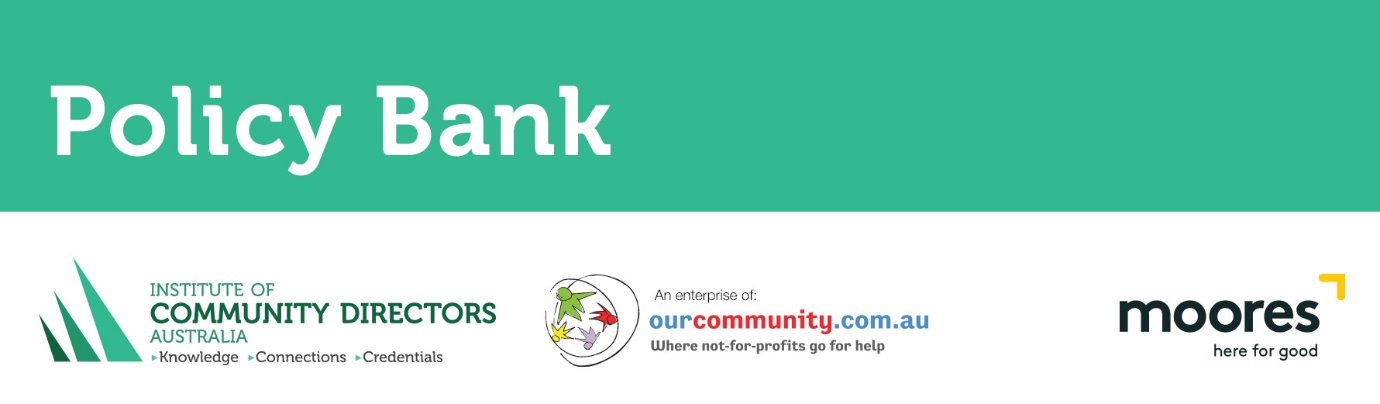 Whistleblowing ProcedureResponsibilitiesChange or delete as appropriateThe Whistleblower Program Team (WP Team), comprised of the [CEO, Chair of the Board and Whistleblower Protection Officer(s)], is responsible for:Assisting the Whistleblower Protection Officer(s) (WPO) in the assessment and oversight of whistleblower reportsProviding advice and support to reportersMaintaining a secure and restricted record of all reports made under this Policy and ProcedureArranging role-specific training as and when required.The Human Resources Department is responsible for ensuring that:Workers are made aware of their rights and responsibilities in relation to whistleblowing at inductionWorkers are regularly encouraged to speak up about concerns of Reportable Conduct.Whistleblowing Protection Officer(s) are responsible for:Receiving whistleblower reports and protecting the interests of reportersDetermining whether the report falls within the scope of the PolicyDetermining whether and how a report should be investigatedAppointing a Whistleblowing Investigator where an investigation is deemed appropriateEnsuring investigations are conducted in accordance with this PolicyEnsuring any reports involving a [Director] or the [Chief Executive Officer] are reported to the [Chair of the Board]Updating reporters on progress and details of outcomes to the fullest extent possibleMaintaining to the fullest extent possible confidentiality of the identity of and reports received by reportersImmediately reporting concerns in relation to any detrimental conduct to the [CEO] or [Chair of the Board] (provided that the concerns do not relate to them)Determining the appropriate courses of action to remediate or act on the investigationReporting matters to relevant authoritiesMaking recommendations to prevent future instances of reportable misconductCompleting any training mandated by the Whistleblower Program TeamSeeking to ensure the integrity of the Whistleblower Program is maintained.Whistleblower Investigators are responsible for:Investigating reports in accordance with this Policy and ProcedureMaintaining to the fullest extent possible confidentiality of the identity of and reports received by reporters Gathering evidence and taking steps to protect or preserve evidence Making findings based on a fair and objective assessment of the evidence gathered during the investigation, and formalising this in a reportKeeping comprehensive records about the investigationMaking recommendations to the Whistleblowing Protection Officer about how to implement the strategy in relation to how reported misconduct can be stopped, prevented and/or mitigated in futureReporting back to the Whistleblower Protection Officer on the progress of their investigation 7 days after the report and every 14 days thereafter Complying with the directions of the Whistleblower Protection Officer in relation to any further follow up, and reporting action and requirements, including the implementation of any recommendations.Workers are responsible for reporting misconduct or dishonest or illegal activity that has occurred or is suspected within [Organisation] as quickly as possible, whether anonymously or otherwise.ProcedureHow do I make a report?Whistleblowing protections will only apply to reports of Reportable Conduct made in accordance with this Policy and Procedure.Where you have reasonable grounds to suspect that an individual has engaged in Reportable Conduct, you should report the matter to any person authorised by [Organisation] to receive Whistleblower disclosures. Authorised people are:[list authorised people – e.g. CEO][list authorised people – e.g. Whistleblower Protection Officer][list authorised people – e.g. Board Director][list authorised people – e.g. a member of the organisation’s executive team][list authorised people – e.g. the independent whistleblower service engaged by the organisation, if relevant]If you are not comfortable or able to report Reportable Conduct internally, you may report it to ASIC. How are reports investigated?After receiving your report [Organisation] will:assess the report of Reportable Conduct;consider whether there are any conflicts of interest prior to investigating;determine whether external authorities need to be notified;determine whether and how to investigate; andappoint a Whistleblowing Investigator if appropriate.If an investigation is deemed necessary, it will be conducted fairly, objectively and in a timely manner. The investigation process will vary depending on the nature of the Reportable Conduct and the amount of information provided.Any individuals who are accused of misconduct in a report (a Respondent) will have an opportunity to respond to allegations before any adverse findings are made and before any disciplinary action (if appropriate) is taken.[Organisation] may need to speak with a Whistleblower as part of an investigation. If the identity of the Whistleblower is known, [Organisation] will endeavour to keep them informed about the status of an investigation.If there is insufficient information to warrant further investigation, or the initial investigation immediately identifies there is no case to answer, the individual who reported the Reportable Conduct will be notified at the earliest possible opportunity.Outcome of an investigationAt the conclusion of the investigation, a report will be prepared outlining:a finding of all relevant facts;a determination as to whether the allegation(s) have been substantiated or otherwise;the action that will be taken, which may include disciplinary action and dismissal.The disciplinary action will be dependent on the severity, nature and circumstances of the Reportable Conduct.Where possible and appropriate, having regard to [Organisation’s] privacy and confidentiality obligations, the Whistleblower will be informed of the outcome of any investigation into their concerns.Note: if the Whistleblower Policy has been separated from the Whistleblower Procedures, copy and paste here the information under ‘10. Related Documents’ and ‘11. Legislation & Industrial Instruments’. About this documentThis policy sample has been developed by the Institute of Community Directors Australia (ICDA) and is free for any not-for-profit organisation to download and use, so long as it is for a non-commercial purpose and that the organisation is not paying a consultant to carry out this work. Click here for our full copyright guidelines.Important notesYou can't (or shouldn't) rely on these sample policies and procedures alone. They’re a starting point, but you will have to adapt them to suit your own language and requirements.Most samples include both policies and procedures (the policies provide guidance on standards, while procedures give instructions on implementing standards). We recommend adopting policies at a board level, while procedures can be developed/signed off by the organisation's CEO.We use the term ‘board’ to cover boards, committees of management, or anybody that has final authority in your organisation. And the term ‘CEO’ extends to executive directors, or your chief administrator. You should change the terms in these policies to match those used in your organisation. Other PoliciesThere are numerous policies available on the Community Directors website:
https://communitydirectors.com.au/tools-resources/policy-bank.
You can hunt for what you need with our site search function. Make a depositIf you have some great policies that your organisation thinks would be of use to other groups, email them to service@ourcommunity.com.au. We'll review them, amend them so that they're applicable to the greatest number of not-for-profits possible, push them into our format, and load them up.Join us!ICDA is a best-practice governance network for the directors serving on Australia’s 600,000 not-for-profit boards, committees and councils, and the senior staff who support them.ICDA members get access to a range of educational, capacity building and networking opportunities that build knowledge, connections and credentials.If you appreciated this free policy, we would appreciate your ongoing support by joining ICDA from only $65 p.a.Join up now to realise the benefits of membership:Receive ‘responsible person’ status – ICDA members are recognised by the ATO under ‘responsible person’ rulesRecognition – three membership post-nominal options, providing community and professional recognition for educated and engaged not-for-profit membersCapacity building publications – current trends, issues and emerging areas of risk via member-only newsletters governance help sheetsPolicy alerts – receive notification when changes are made to governance, human resources, financial management, values and communications policies you’ve downloaded through the Policy Bank Preferential member pricing – members receive discounts for the Festival of Community Directors events and online Compact CoursesAlumni events – access to deep connections and a vibrant network of believers and doers. There’s an online forum, as well as regular invitations to events like Communities in Control ConferenceAccess to forums, networks, information and opportunities – boost your confidence (and competence) and open career doorsBudget-friendly – for as little as $65 a year you get all the benefits outlined above and so much more. Policy number[insert number]Version[insert number]Drafted by[insert name]Approved by Board on[insert date]Responsible person[insert name]Scheduled review date[insert date]EmployeesDirectorsOfficersContractors (including employees of contractors)VolunteersSuppliersConsultantsProcedure number[insert number]Version[insert number]Drafted by[insert name]Approved on[insert date]Authorised person[insert name]Scheduled review date[insert date]